A taste of one’s own medicine: cartoon competition Entry formName:     Email:     Phone:   Address: Title of artwork:   DeclarationBy signing below I,   , confirm I am eligible to enter this competition and accept the rules and guidelines for submission as laid out on our website at https://history.rcplondon.ac.uk/exhibitions/cartoon-competition.By signing below I,   , confirm that I am the current owner of the copyright in all images supplied for the ‘Taste of one’s own medicine’ cartoon competition and agree to grant a non-exclusive unrestricted licence in perpetuity to the Royal College of Physicians of London.Signature by hand: ORDigital signature: Date: About youThis section is optional but helps us to understand who is taking part in our events and activities.What is your age? 16 – 24 25 – 34 35 – 44 45 – 54 54 – 64 65+ Prefer not to sayWhich of the below best describes your current occupation?  Education and training occupations  Arts, design and media occupations  Health care practitioners and support occupations  Student  Retired  OtherHow did you hear about the competition?   RCP Museum website  RCP Museum Twitter  RCP Museum Facebook  RCP Museum Instagram  RCP Museum newsletter  RCP website  Other (please specify)Would you like to sign up to our monthly e-newsletter with the email supplied above?    Yes     NoPrivacy noticeThe RCP will use the data collected on the application form to administer the cartoon competition. This includes using the email address provided to send all competition information and instructions for collection of prizes and attendance at events. Full names of winners and shortlisted entrants will be shared publicly.  Data collected in About you will be used to develop our public programmes and for future promotional activities. All information will be processed according to the Royal College of Physician’s privacy policy at www.rcplondon.ac.uk/privacy-statement.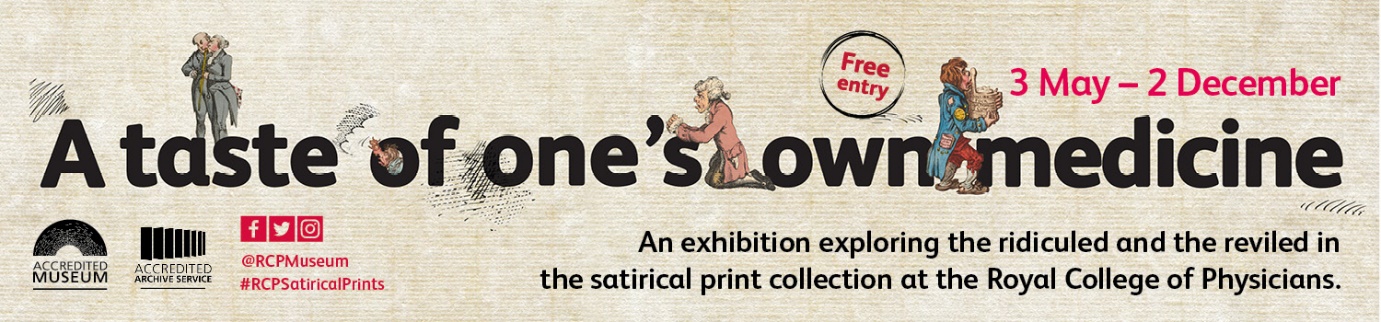 